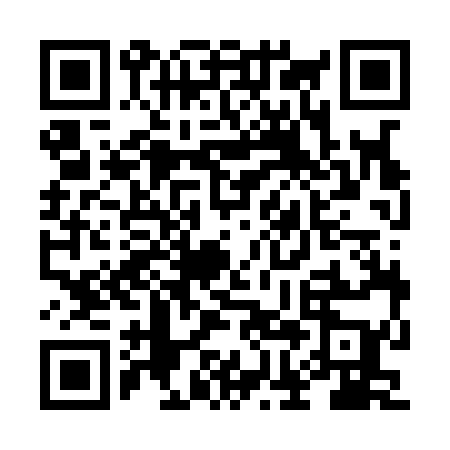 Ramadan times for Bierzalowce, PolandMon 11 Mar 2024 - Wed 10 Apr 2024High Latitude Method: Angle Based RulePrayer Calculation Method: Muslim World LeagueAsar Calculation Method: HanafiPrayer times provided by https://www.salahtimes.comDateDayFajrSuhurSunriseDhuhrAsrIftarMaghribIsha11Mon3:513:515:5011:363:255:235:237:1512Tue3:493:495:4811:363:265:255:257:1713Wed3:463:465:4511:363:285:275:277:1914Thu3:433:435:4311:353:295:295:297:2115Fri3:413:415:4011:353:315:315:317:2416Sat3:383:385:3811:353:335:335:337:2617Sun3:353:355:3511:353:345:355:357:2818Mon3:323:325:3311:343:365:375:377:3019Tue3:293:295:3011:343:375:395:397:3220Wed3:273:275:2811:343:395:415:417:3521Thu3:243:245:2511:333:405:425:427:3722Fri3:213:215:2311:333:425:445:447:3923Sat3:183:185:2111:333:435:465:467:4124Sun3:153:155:1811:323:455:485:487:4425Mon3:123:125:1611:323:465:505:507:4626Tue3:093:095:1311:323:475:525:527:4827Wed3:063:065:1111:323:495:545:547:5128Thu3:033:035:0811:313:505:565:567:5329Fri3:003:005:0611:313:525:575:577:5530Sat2:572:575:0311:313:535:595:597:5831Sun3:543:546:0112:304:557:017:019:001Mon3:503:505:5812:304:567:037:039:032Tue3:473:475:5612:304:577:057:059:053Wed3:443:445:5312:294:597:077:079:084Thu3:413:415:5112:295:007:097:099:115Fri3:373:375:4812:295:017:107:109:136Sat3:343:345:4612:295:037:127:129:167Sun3:313:315:4412:285:047:147:149:198Mon3:273:275:4112:285:057:167:169:219Tue3:243:245:3912:285:077:187:189:2410Wed3:213:215:3612:285:087:207:209:27